Проект 46.7 об утверждении перечня имущества, безвозмездно передаваемого в муниципальную собственность муниципального образования Красноармейский район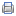 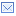 ПРОЕКТСовет Старонижестеблиевского сельского поселенияКрасноармейского района РЕШЕНИЕ____________  2017 года                                                                  № _______станица СтаронижестеблиевскаяОб утверждении перечня имущества, безвозмезднопередаваемого в муниципальную собственность муниципальногообразования Красноармейский районВ соответствии со статьёй 209 Гражданского кодекса Российской Федерации, статьёй 50 Федерального закона от 6 октября 2003 года № 131-ФЗ «Об общих принципах организации местного самоуправления в Российской Федерации», положением «Об утверждении положения о порядке управления и распоряжения имуществом, находящимся в муниципальной собственности Старонижестеблиевского сельского поселения Красноармейского района», утверждённым решением Совета Старонижестеблиевского сельского поселения Красноармейский район от 2 февраля 2017 года № 36\5, Совет Старонижестеблиевского сельского поселения Красноармейского района           р е ш и л:1. Утвердить перечень имущества, безвозмездно передаваемого в муниципальную собственность муниципального образования Красноармейский район (приложение).2. Контроль за выполнением настоящего решения возложить на постоянно действующую комиссию Совета Старонижестеблиевского сельского поселения Красноармейского района по вопросам экономики, бюджету, финансам, налогам и распоряжению муниципальной собственностью (Борисенкова3. Настоящее решение вступает в силу со дня его принятия.Председатель СоветаСтаронижестеблиевскогосельского поселенияКрасноармейского района                                                                Т.В.ДьяченкоГлаваСтаронижестеблиевскогосельского поселенияКрасноармейского района                                                                      В.В.НовакПРИЛОЖЕНИЕУТВЕРЖДЕНОрешением СоветаСтаронижестеблиевскогосельского поселенияКрасноармейского районаот _______2017 г №_____ПЕРЕЧЕНЬимущества, безвозмездно передаваемого в муниципальную собственность муниципального образования Красноармейский районГлавный специалистПо юридическим вопросам администрацииСтаронижестеблиевскогоСельского поселенияКрасноармейского района                                                   О.Н. Шестопал№п/пПолное наименование имуществаЮридический адрес, местнонахождения имущества(характеристика движимогоимущества)1231Артезианская скважина с кадастровым номером 23:13:0404000:1612, протяженностью 130.0000м , литер Г ,Россия, Краснодарский край, Красноармейский район х.Восточный, участок находится примерно в 50 м. от ориентира по направлению на северо-восток улица Просвещения2Артезианская скважина с кадастровым номером 23:13:0404000:1613, протяженностью 136.0000м., литер Г ,Россия, Краснодарский край, Красноармейский район, 130 м на юго-запад от станицы Старонижестеблиевской